Bell Ringer 1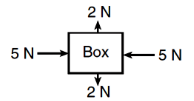 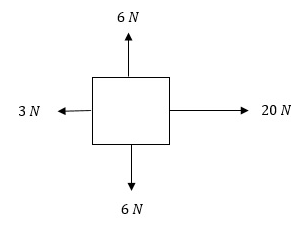 	    TODAY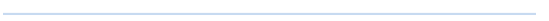       I Am 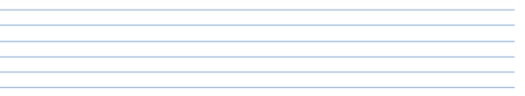  So I Can 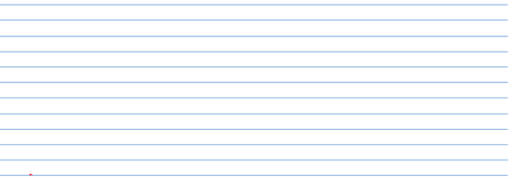 